Grassroots Arts Program Subgrant Report Form FY 2021-2022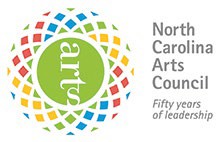 Submit this report to your funding agency. It should not be submitted to the North Carolina Arts Council.Organization InformationName of Organization  			 Contact Person’s Name 		 Contact Person’s Title  		  Mailing Address 	City  		 State: North Carolina	Zip Code 	County 	Work Phone ( 	) 		Fax Number ( 	)  	E-mail Address  	                                                                                                                                                 Website		 Organization’s EIN 		 Applicant Race 		 Project DataProject BudgetGrant amount     	Matching funds (Include any funds beyond the 1:1 match used to execute the project)  	Total Project Budget    	Participation StatisticsTotal number of participants and audience members  	Specify the number of this count who are children and youth (Pre-K through secondary school students)  	Specify the number of this count who are artists  	Project DemographicsExcluding artists, what percentage of project participants were: (Should add to 100%)American Indian/Alaskan Native  	Native Hawaiian/Pacific Islander  	Black/African-American  	Hispanic/Latino  	White, not Hispanic  	Asian  	What percentage of artists in the funded project were: (Should add to 100%)American Indian/Alaskan Native  	Native Hawaiian/Pacific Islander  	Black/African-American  	Hispanic/Latino  	White, not Hispanic  	Asian  	Arts EducationDid 50% or more of the project activities involve arts education; increasing knowledge and skills in the arts to grades Pre-K– 12?   	Project Description NarrativePlease provide a brief description of the project funded: (limit 25 words)AttachmentsPublicity Materials (REQUIRED)Attach any materials used for project publicity and any other printed materials using the North Carolina Arts Council credit line and logo. Attach articles, reviews, and other materials documenting funded project.Legislative Letters (OPTIONAL)Copies of the letters or emails sent to legislators expressing appreciation of this grant.List of Participating Artists and Arts Groups (OPTIONAL)Attach a list that includes the names, addresses, and art forms of artists and arts organizations participating in your funded project. We use this information to invite them to be registered in our database.